Утверждаю:Заведующий МБДОУ №10____________ Каргиева З.Б.«_____»___________2022г.Сценарий концерта «Примите наши поздравленья!» посвященного дню дошкольного работника 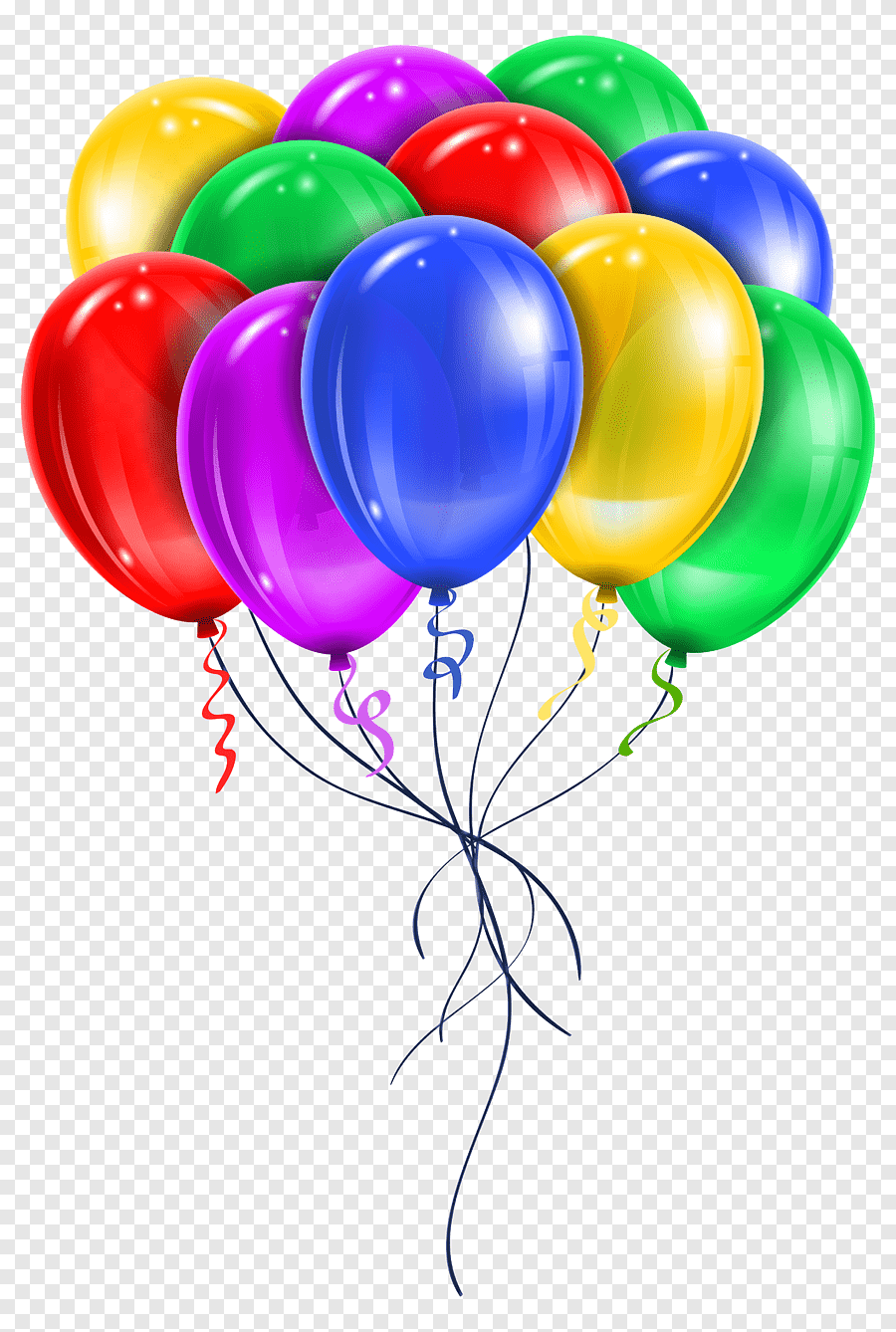 Музыкальный руководитель:Кулова Э.К.Ведущая: Мои коллеги и друзья,
Работники детского сада,
От всей души сегодня мы,
Вас всех поздравить рады!Ведь день профессии у нас,
от сердца вам желаем,
Счастливыми быть каждый час,
Невзгод и бед не зная.Ведущая: Пожелаю вам, друзья,  крепкого здоровья.
Чтобы на работу шли  вы всегда с любовью.
Праздник, радость,  детский смех пусть вас окружают.
Карантинов в садике пусть больше  не бывает.
И, конечно же, ещё нам такой зарплаты
Чтоб была  она у нас,  как у депутатов!Звучит песня «Воспитатели родные» Дети под песню заходят в зал и делают упражнения с шарами.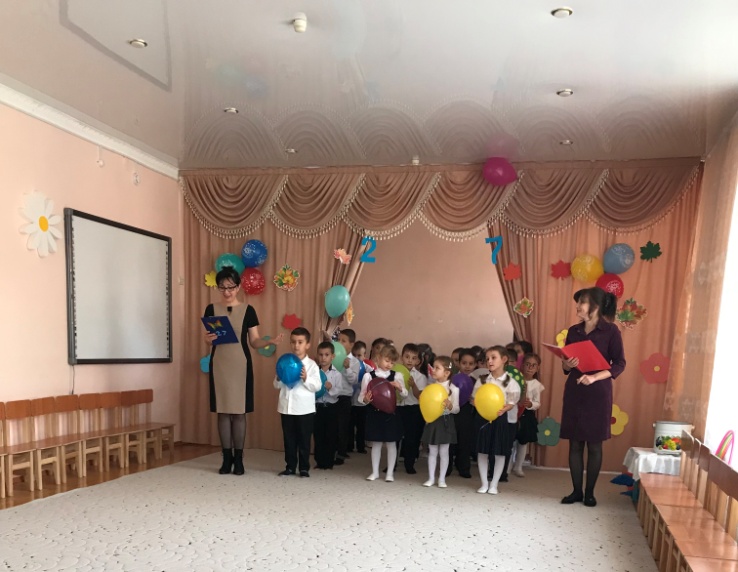 Перекличка: 1. Так любят наши малышиРаботников детсада!Поздравить вас от всей душиМы так сегодня рады.2. Мы поздравить нынче радыВсех работников детсада:Педагогов, докторов,Нянечек и поваров!3. И завхоза поскорей,Нашу прачку, сторожей -Всех кто с нами здесь живет,Сердце детям отдает!4. Никогда вас не забудем,Мы любить вас вечно будем,Обещаем – подрастем,Работать в детский сад придем!5.Мы любим воспитателей И няню обожаемИ в праздник замечательный Их нежно поздравляем.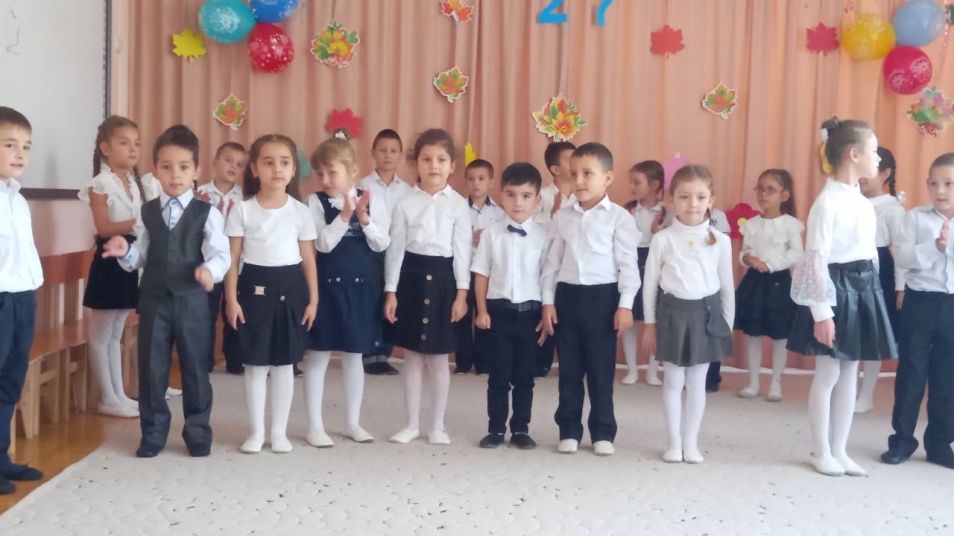 Песня «Ах, как хорошо в садике живётся!»Сл. и муз. С. Г. Насауленко.1. Каждый день, как на работу, мы приходим в детский сад.А когда домой нам надо, не хотим идти назад!Припев: Ах, как хорошо в садике живется!Ах, как эта песня весело поётся!2. Учат нас лепить красиво, и считать, и рисовать.Физкультурой заниматься, песни петь и танцевать.3. Не деремся и не плачем - научили нас дружить.Целый день мы веселимся, хорошо на свете жить!Ведущая: Можно праздник продолжать, а вы любите играть?Ведущая: Давайте мы сегодня будем смеяться и веселиться! У вас хорошее настроение? (да) Отлично! А теперь друзья, у меня для вас задание, много ли вы знаете сказок? Игра «Дополните имя сказочного героя» Винни (Пух)Домовёнок… (Кузя)Доктор (Айболит)Иванушка (Дурачок)Змей… (Горыныч)Василиса (Прекрасная)Красная (Шапочка)Кощей… (Бессмертный)Кот… (Матроскин, Леопольд, в сапогах)Иван… (Царевич)Муха… (Цокотуха)Крокодил (Гена)Папа (Карло)Соловей… (Разбойник)Черепаха… (Тортилла)Сестрица… (Алёнушка)Старуха… (Шапокляк)Баба …(Яга)Звучит музыка, появляется Баба Яга.Ведущая: Смотрите, кто это? (ответы детей) И вправду Баба Яга!Баба Яга: я слышала, вы меня звали?Ведущая: Нет, Баба Яга, не звали, мы просто в игру играли.Баба Яга: Безобразие! Они в игры играют, да еще и без меня! Нехорошо! Думали, не учую? У меня нос — во! (показывает большой палец вверх). Не нос, а насос! (Чихает) Что, не боитесь меня? (Ответы детей.) Правильно, кто веселится, тот не боится! Да и настроение у меня сегодня прекрасное.Ведущая: Бабуся, ты хоть поздоровайся с публикой.Баба Яга: Я не вижу никаких бубликов!Ведущая: Да не с бубликами, а с публикой!Баба Яга: Ах, с публикой! Здравствуйте, дорогая публика, а вы посоревноваться со мной не хотите ли? Ведущая: А ну, ребята, все сюда!
Здесь веселая игра!
1,2,3,4,5,  собираемся играть! Игра «Кто быстрее заполнит сумку покупками»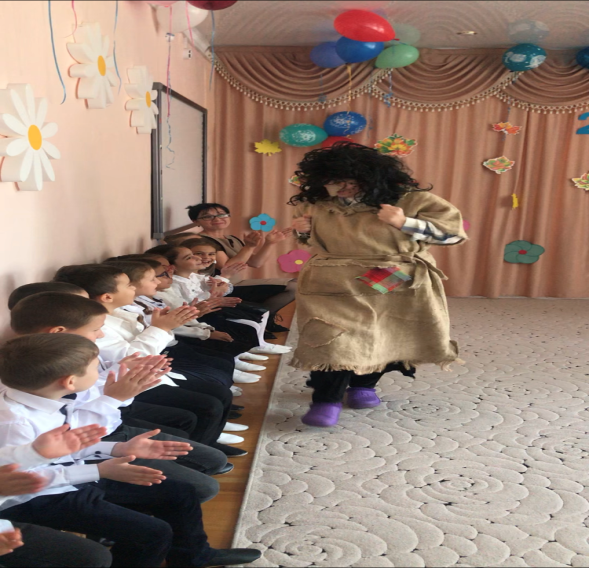 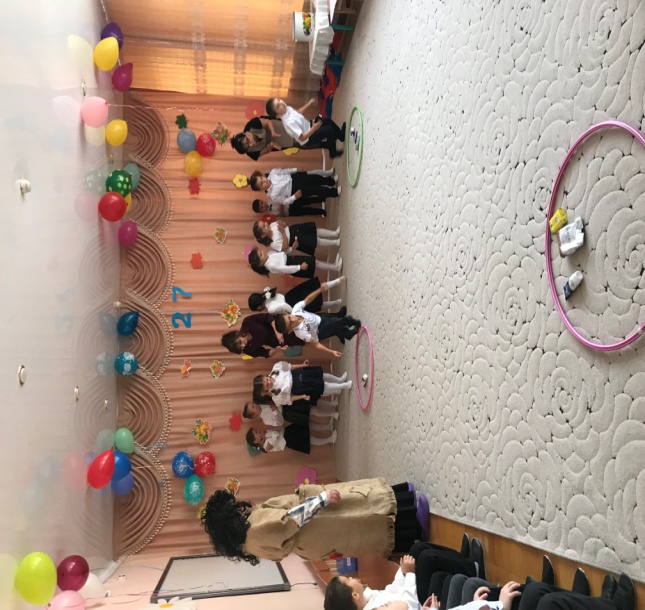 Ведущая: Наши детки - поварята
Очень весело живут,
Варят, парят чудо-кашу
И танцуют и поют.Танец «Варись, варись кашка!»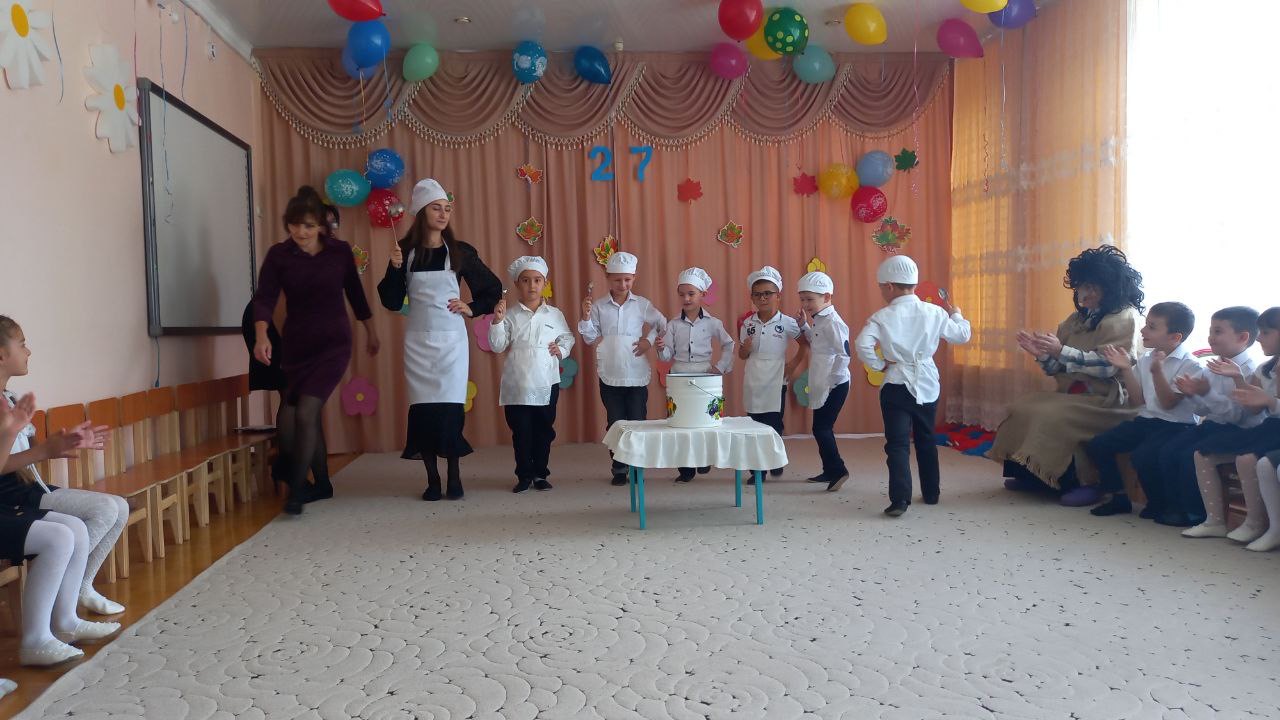 Ведущая: Озорные мы ребята
Дружно в садике живем.
Мы хотим для вас сплясать,
Парный танец показать.Танец «Бим, бам, бом»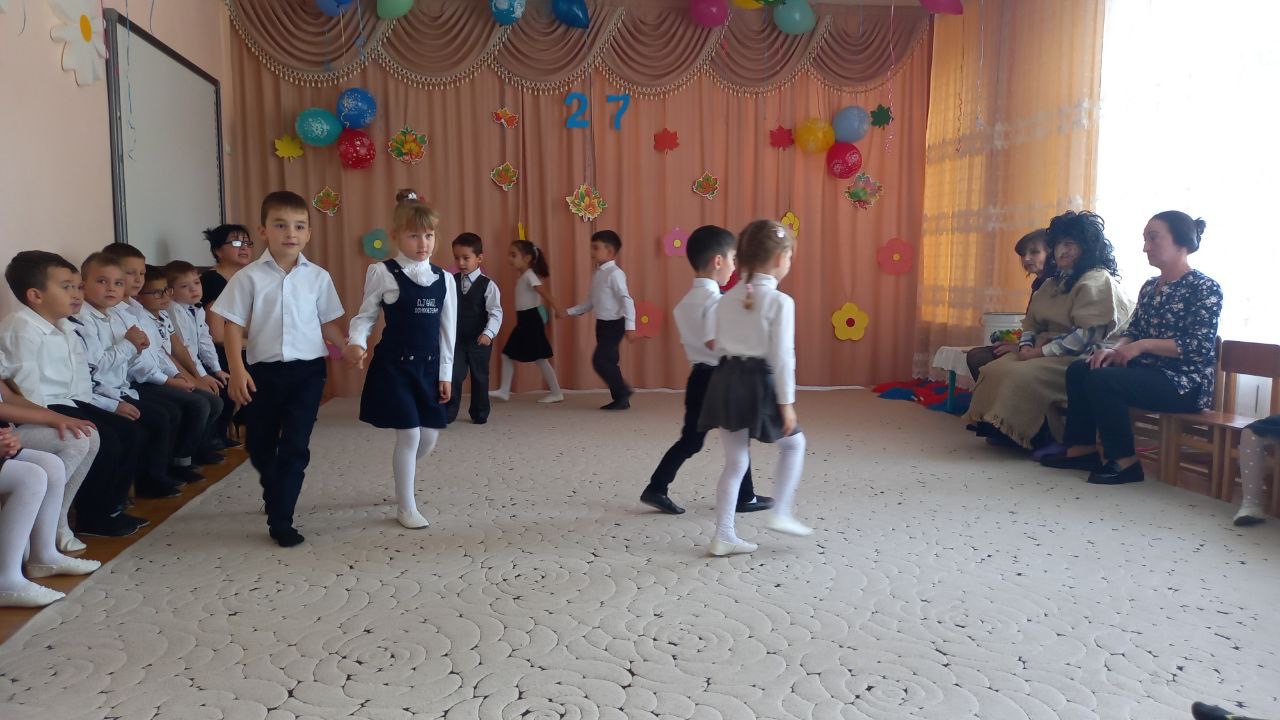 Ведущая: Эй мальчишки и девчушки, 
Запевайте-ка частушки,
Запевайте поскорей 
Чтоб порадовать гостей!Частушки: 1.Будем громко петь частушки,
 Чтобы стало веселей,
 Мы сегодня поздравляем
 Наших воспитателей! 2.В детский сад с утра бегу,
 Маму за руку веду,
 Для того, чтоб мамочка
 Поздравила всех с праздничком! 3.Воспитатель наш хороший,
 Очень любим мы тебя,
 Принимай и ты сегодня
 Наши поздравления! 4.Нашу няню очень любим,
 Она тоже любит нас.
 И задорную частушку
 Пропоем мы ей сейчас!5. До, ре, ми, фа, соль, ля, си,
В музыкальный зал пришли,
си, ля, соль, фа, ми, ре, до,
Спели песню хорошо!6.А заведующая наша,
Добрая и строгая.
За весь сад она в ответе.
Благодарны ей все дети.7.Нашзавхоз учет ведет 
Мебели , посуде.
Не переживайте так,
Ее беречь  мы будем!8.Повара готовят вкусно
Для нас с самого утра.
Кашу, суп, картошку с мясом
Любит наша детвора!9.Наш психолог очень добрый,
Успокоит, даст совет.
Она очень молодая, 
Ей всегда 17 лет!
10. Мы частушки вам пропели,
Хорошо ли, плохо ли.
А теперь мы вас попросим, 
Чтоб вы нам похлопали!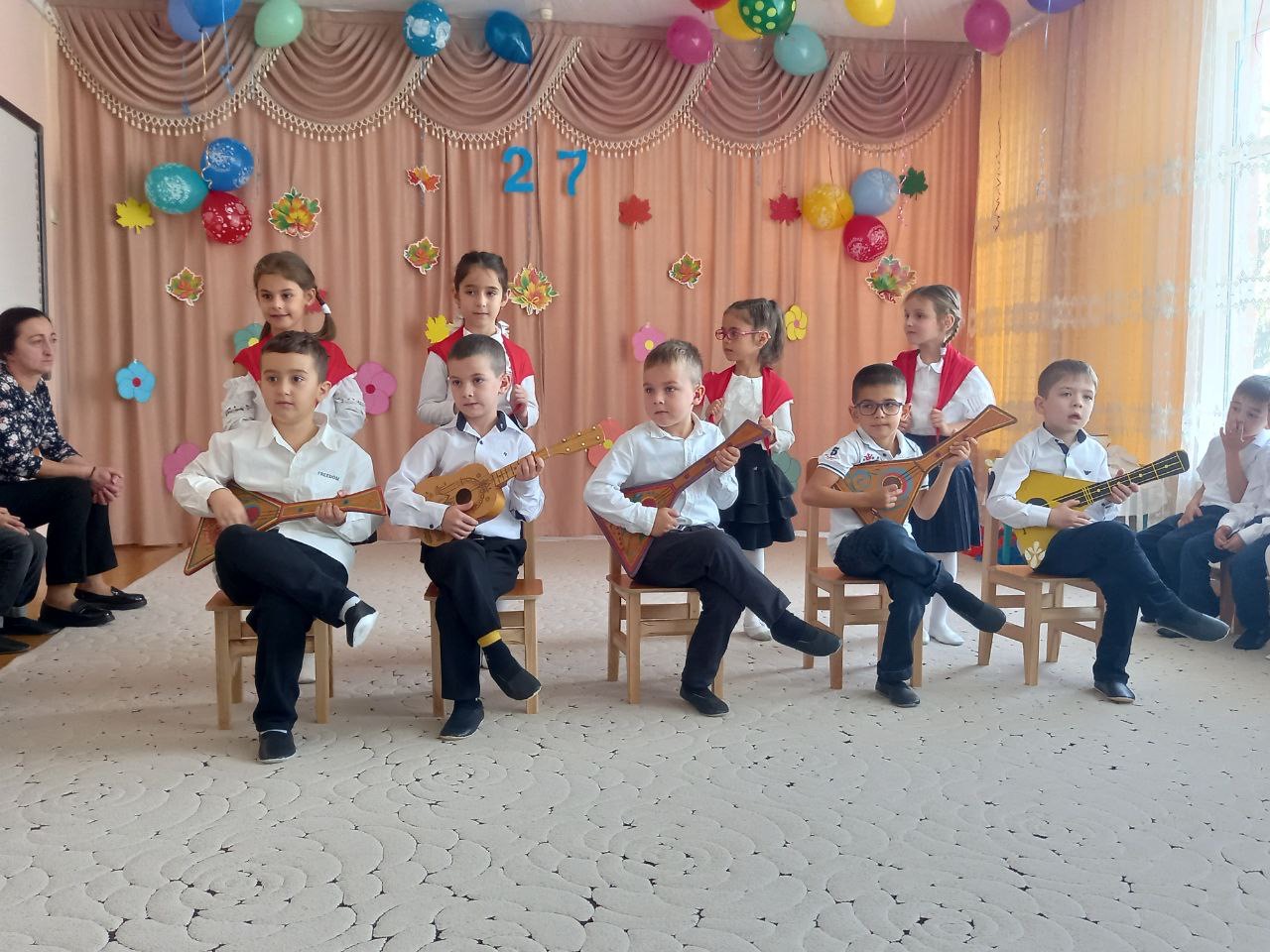 Ведущая: А ну,  ребята,  все сюда! 
Здесь веселая игра!
1,2,3,4,5,  собираемся играть! Игра «Сиамские близнецы»Танец «С султанчиками «Милые взрослые»»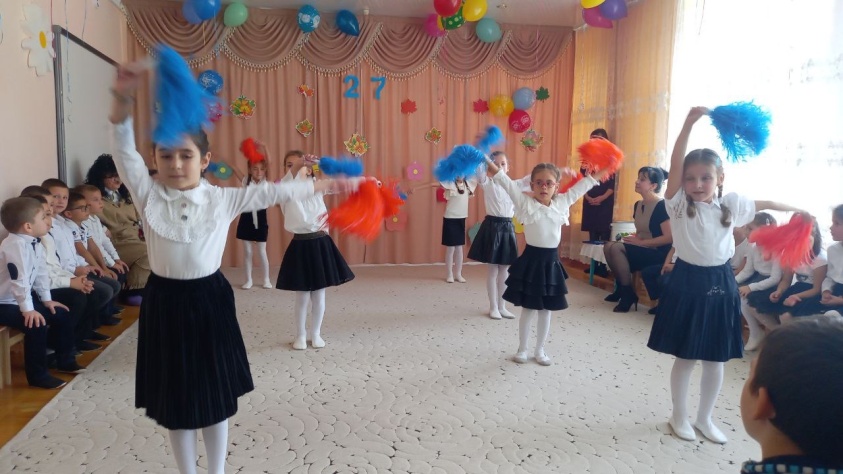 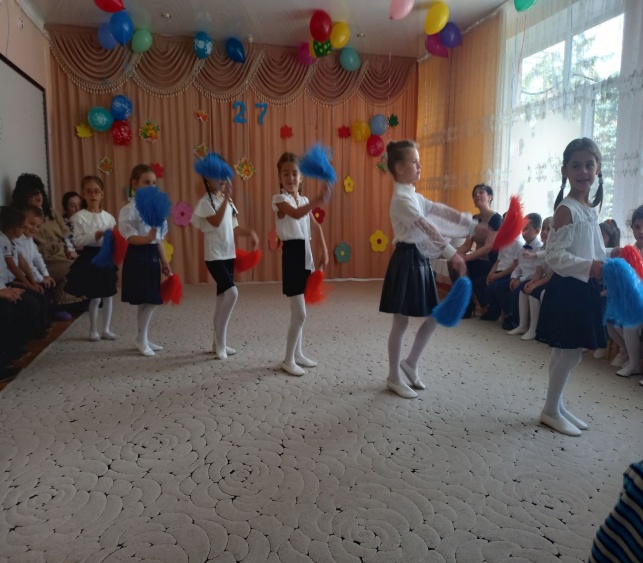 Ведущая: Да, мы честно признаемся, 
Что очень-очень любим вас!
И в честь праздника сегодня 
споем песню мы сейчас.Песня «Воспитатель наш»Ведущая: А сейчас Зарина Игоревна поздравит вас с праздником веселой песней(на мотив песни «Улыбка»)
1. Мы сегодня в зале собрались
Чтобы дать девчатам мудрые советы:
Валерьянкой надо запастись,
И на низком каблуке купить штиблеты.

Пр.: И тогда наверняка, ты в газах у малыша,
Восхищенье прочитаешь без ошибки.
С голубого ручейка начинается река,
Воспитатель начинается с улыбки.

2. Не спеши ложиться рано спать,
Поломай-ка лучше голову над планом.
Не забудь конспекты почитать,
Подготовь свое занятье без изъяна.

Пр.:
3. Пожелать хотим Вам от души:
Чтоб сияли глазки ваших ребятишек.
Увольняться только не спеши,
Вам доверили девчонок и мальчишек.Танец «Симд». 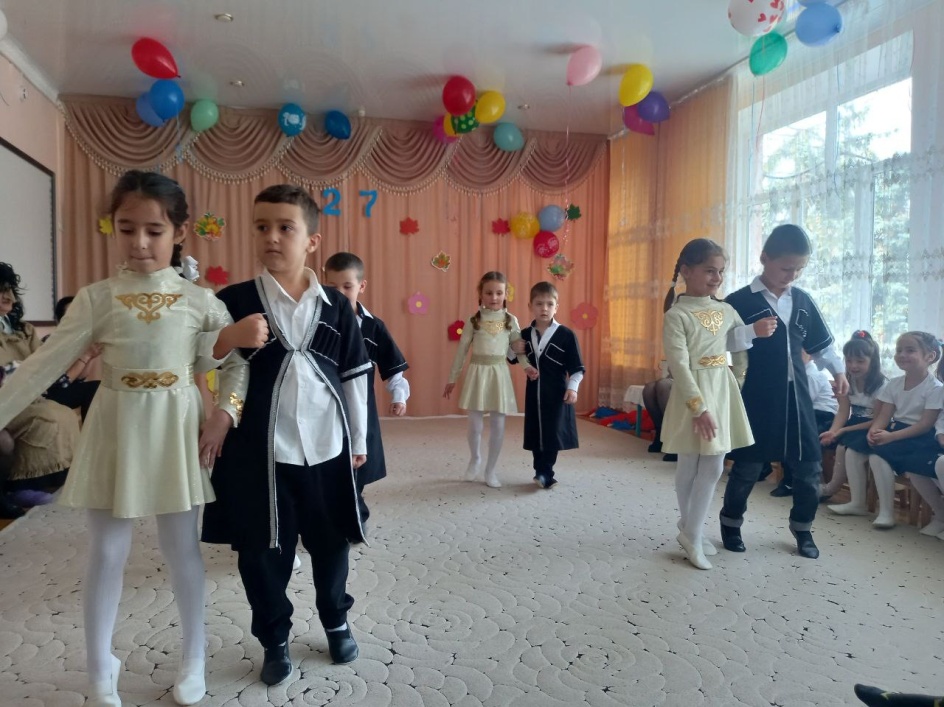 Ведущая:Желаем счастья и добра,Не знать вам горя и печали.Чтоб было больше светлых дней,А хмурые – не посещали!Ведущая: Наш концерт подошел к концу. Слово предоставляется заведующей…